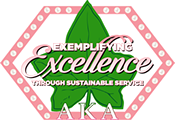 Alpha Kappa Alpha Sorority, IncorporatedRho Chi Omega Chapter2018 – 2022 Final Committee Report FormProgram Target:  Target IV____________________________________________________________________________Name of Committee:  _The Arts________________________________________________________________________________Committee Chairman: ____Chandra Marsh________________________________________________________________________Committee Members:  Chandra Marsh, Robin Miller, Tamera Lowe-Preer, Lawanda Reynolds, Tiffany Loggins, Tonnesha Lewis, LaShawn Gardner, Chynell Gray, Pamela Scott, Andrea Simpson, Jessica Williams, Katrina Hale, Melinda Sanders, Adaira CollinsActivity Name and Date(s):  The Art Institute Workshop 2 – Careers in the ArtsEvent Overview: (Please provide specific details about how the event/activity met the Program Target objectives. As applicable, include the number of eyeglasses, pillowcase dresses/shirts and shoes, etc. collected or donated and number of individuals or families served). A virtual workshop was conducted with 2021 Art Institute Students via Zoom.  Workshop 2 focused on Careers in the Arts. Guest speakers included Soror Andrea Simpson, 329th African American Female Licensed Architect in the US and Lauren Harris, a NYC based digital artist, illustrator, and animator. Each speaker gave details of their career, how they got started, their passions about the career, and answered several questions. The students were fully engaged and asked lots of questions.  Participation:Expenses:Community / Industry Partners:_Lo Harris______________________________________________________________________Was literature distributed? If so, provide a list:_No_______________________________________________________________Non-Financial In-Kind Donations: ____NA_____________________________________________________________________Evaluation:Was there media coverage? If yes, what was the source?      Yes – Zoom Meeting recording                ______________________Did the Chapter evaluate the event? If yes, what was the date of the evaluation? (All Program TARGET activities must be evaluated.)_Yes, via survey__ May 15, 2021____________________________________________________________________________Expectation Evaluation Results:		  Recommendations for next year’s committee (to be presented to the Chapter): Meeting did go over just a tad bit. When 2 or more speakers, prepare for more than 1 hour of program to allow for adequate time for discussions and questions.  Students were so into the speakers and their careers that questions had to be limited at some point.  Program ran smoothly as the entire program was an interactive session instead of recorded material.  Event Planning Hours: 25Event Hours:  	1.5	Number of Sorors Participating: 11	Number of Soror Volunteer Hours: 42Number of Non-Sorors Participating: 13Number of Non-Soror Volunteer Hours: 18Number of Persons Attending or Receiving Services: 24Amount Spent by Chapter: $.  54.95In-Kind Contribution(s): $	0Total Expenses: $	54.95	Other:Amount of Outside Funding: $	0		Source of Outside Funding (if applicable): N/AExceededMetNot MetX